ZÁPIS Z ŘÁDNÉHO JEDNÁNÍ VÝKONNÉHO VÝBORU OFS JIČÍN
Lázně Bělohrad 06. 02. 2023



PŘÍTOMNI: Vladimír Blažej, Vlastimil Hradecký, Jan Střížka, Daniel Malý, Jaroslav Kříž
SEKRETARIÁT: Václav Nidrle
GTM OFS: -0-
HOSTÉ: Daniel Střížka, Jiří Bičiště, Vladislav Stárek, Tomáš Marek, Milan Ježek
OMLUVENI: Pavel Kozák (člen VV a předseda STK), Josef Čistecký (GTM OFS Jičín), Ondřej Machačka (člen VV KFS za OFS Jičín)

PROGRAM JEDNÁNÍ:
01. Výkonný výbor Okresního fotbalového svazu Jičín přivítal na jednání zástupce domácího klubu SK Lázně Bělohrad Jiřího Bičiště a Vladislava Stárka a vyslechl zprávu domácích činovníků o současném stavu fotbalu v Lázních  Bělohrad: 
- sloučení klubů FKM Javorka a TJ Lázně Bělohrad
- klub provozuje všechny kategorie včetně staršího dorostu
- v plánu je kompletace sportovního areálu (volejbal)
- personalistika „nejsme klub jednoho muže“
- využití sportovního areálu Pecka, třetí hřiště, zázemí pro B-tým
- rozhodčí Martin Kiec (postup do kraje), řešena problematika klubového rozhodčího
- seznámení s příspěvkem města Lázně Bělohrad a úlohou Technickým služeb (SK Lázně Bělohrad má nyní samostatný příspěvek)

Ne jednání výkonného výboru Okresního fotbalového svazu Jičín byl oceněn za svou skvělou práci trenéra A-týmu SK Lázně Bělohrad Tomáš Marek v rámci ocenění České unie sportu Jičínska, cenu předal tajemník ČUS Václav Nidrle. 
Tomáš Marek bude oceněn i na Galavečeru Krajského fotbalového svazu dne 10. 03. 2023.

A. PERSONÁLNÍ ČÁST
01. Výkonný výbor Okresního fotbalového svazu Jičín (dále jen VV OFS) schválil nominaci delegátů Valné hromady Krajského fotbalového svazu (dále jen VH KFS) dne 25. 02. 2023 ve složení Vladimír Blažej, Vlastimil Hradecký, Jaroslav Kříž, Jan Střížka a Pavel Kozák. 
TERMÍN: 25. 02. 2023				ZODPOVÍDÁ: Blažej a VV OFS 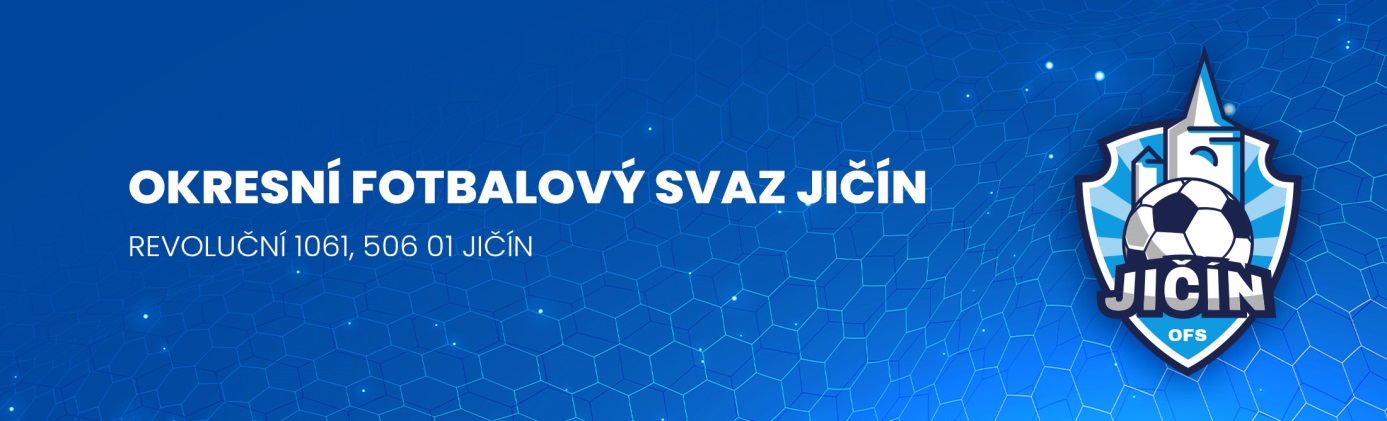 02. VV OFS uložil svým členům zvážit a následně projednat případnou nominaci na Cenu Václava Jíry pro rok 2023 za OFS Jičín. 
TERMÍN: 27. 03. 2023				ZODPOVÍDAJÍ: všichni členové VV OFS03. VV OFS schválil zpracováním charakteristik pro oceněné na Galavečer Krajského fotbalového svazu:
- Pavel Kozák – charakteristiku zpracuje Vladimír Blažej
- Dana Kracíková – charakteristiku zpracuje Pavel Kozák
- Tomáš Marek – charakteristiku zpracuje Jiří Bičiště 
Charakteristiky budou zaslány členu VV KFS Jiřímu Lebedínskému.
TERMÍN: 10. 02. 2023				ZODPOVÍDAJÍ: Blažej, Kozák, BičištěB. EKONOMICKÁ ČÁST
01. VV OFS vzal na vědomí přístupová práva k běžnému účtu OFS Jičín na rok 2023 pro Jaroslavu Sádlovou, Václava Nidrleho, Pavla Kozáka a Vladimíra Blažeje, jednání v bankovním ústavu proběhlo ve středu 01. 02. 2023 v 13.30 v Jičíně.
Jaroslava Sádlová má přístup k běžnému účtu OFS Jičín samostatně, ostatní členové vždy za spoluúčasti dalšího člena VV OFS. 
VV OFS rovněž projedná dne 27. 02. 2023 maximální výši záloh pro činovníky OFS včetně stanoveného termínu vyúčtování a dále maximální zůstatek v pokladně OFS Jičín.
TERMÍN: 06. 02. a 27. 02. 2023	ZODPOVÍDAJÍ: Blažej, Nidrle, Kozák, Sádlová02. VV OFS schválil ekonomickou bilanci Valné hromady OFS Jičín (dále jen VH OFS) ve výši 500 Kč za pronájem zasedací místnosti a 2 856 Kč za základní občerstvení pro delegáty VH OFS. Další výdaje nebyly realizovány.
TERMÍN: 06. 02. 2023		ZODPOVÍDAJÍ: Blažej, Nidrle, Sádlová03. VV OFS vzal na vědomí, že k 07. 02. 2023 je zůstatek pokladny OFS Jičín 14 805 Kč a zůstatek běžného účtu odpovídá schválenému rozpočtu OFS Jičín. 
TERMÍN: 06. 02. 2023		ZODPOVÍDAJÍ: Blažej, Nidrle, SádlováC. LOGISTICKÁ ČÁST
01. VV OFS stanovil další termínový kalendář jednání VV OFS v 1. Q roku 2023.
- 27. 02. 2023 16.30 ČUS Jičín (od 18.00 KRD OFS)
- 02. 03. 2023 17.30 KM a TMK OFS Jičín (změna termínu mimo zasedání VV OFS), místo konání Nová Paka
- 13. 03. 2023 16.30 (restaurace „Sousedský dům“ Miletín)
- 27. 03. 2023 16.30 ČUS Jičín (od 18.00 KM a TMK OFS)

02. VV OFS zhodnotil průběh VH OFS a kladně zhodnotil účast 22 oprávněných subjektů z celkových 23 (omluvena pouze TJ Sokol Stará Paka).
VH OFS vzal na vědomí usnesení VH OFS. 
TERMÍN: 06. 02. 2023	ZODPOVÍDAJÍ: Nidrle, Blažej, Kozák, Kříž, D. StřížkaD. SMLUVNÍ A LEGISLATIVNÍ ČÁST, PARTNEŘI OFS
01. VV OFS vzal na vědomí veškerá jednání s dosavadními partnery OFS Jičín a schválil výsledek jednání se společností JEŽEK SPORT včetně nabídky na vybavení rozhodčích OFS Jičín a tezí uzavření smlouvy na rok 2023. Návrh smlouvy zpracuje místopředseda OFS Jičín. 
TERMÍN: 27. 02. 2023		ZODPOVÍDAJÍ: Malý, Blažej, Sádlová, J. Střížka

E. PROPAGACE, INFORMAČNÍ A PR SYSTÉM OFS
01. VV OFS vzal na vědomí informace člena VV OFS Jaroslava Kříže pověřeného obsluhou datové schránky OFS Jičín s tím, že datová schránka neobsahuje k datu konání VV OFS žádné úřední zprávy. 
TERMÍN: 06. 02. 2023			ZODPOVÍDÁ: Kříž

02. VV OFS prodloužil termín další zprávy pověřeného činovníka OFS Daniela Střížky spočívající ve vypracování konceptu vkládání hodnocení utkání soutěží OFS Jičín z pohledu klubů na web OFS (systém obdobný stránkám KFS) a vzal na vědomí, že tento koncept je reálný od nového soutěžního ročníku.
TERMÍN: 27. 02. 2023			ZODPOVÍDAJÍ: D. Střížka, KozákF. SPORTOVNĚ-TECHNICKÁ KOMISE A SOUTĚŽE OFS
01. VV OFS vzal na vědomí zprávu předsedy STK Pavla Kozáka o stavu přístupových práv do systému IS FAČR (přístupová práva byla aktivována) s tím, že v případě potřeb je možné kontaktovat regionální DARWIN.
Místopředseda OFS Jičín a předseda STK OFS Jičín bude dále tato přístupová práva komunikovat se sekretářem Krajského fotbalového svazu Ladislavem Brožem (termín konzultace 09. 02. 2023) a dále s emeritním předsedou OFS Jičín Janem Šotkem a průběžně ústně či písemně podávat zprávy o obsluze systému IS FAČR a úřední desky OFS Jičín na dalších jednáním VV OFS. 
TERMÍN: 27. 02. 2023			ZODPOVÍDÁ: Kozák, Blažej

02. VV OFS vzal na vědomí, že návrh předsedy DCK Vlastimila Hradeckého na zpoplatnění osobních trestů hráčů neschválila VH OFS dne 03. 02. 2023 (udělení 4. žluté karty v soutěžním ročníku pokuta 1 000 Kč, vyloučení hráče po 2. žluté kartě v soutěžním utkání pokuta 2 000 Kč) a dále vzal na vědomí, že v platnosti zůstávají stávající ustanovení. 
TERMÍN: 06. 02. 2023			ZODPOVÍDAJÍ: Hradecký, J. Střížka

G. KOMISE ROZHODČÍCH A ROZHODČÍ OFS
01. VV OFS vzal na vědomí prozatímní nulové změny v nominační listině rozhodčích OFS Jičín (dále jen NL OFS) s účinností v období od 23. 01. 23 do 06. 02. 2023. 
TERMÍN: 06. 02. 2023			ZODPOVÍDAJÍ: Střížka, Blažej, Kozák, Koňák

02. VV OFS dále projednal termín semináře rozhodčích OFS Jičín včetně nových rozhodčích a schválil semináře v termínu pátek 03. 03. 2023 od 17.00 v zasedací místnosti ČUS Jičín a náhradní termín v pátek 17. 03. 2023 od 17.00 v zasedací místnosti ČUS Jičín. 
VV OFS pověřil člena VV OFS a předsedu KRD OFS Jana Střížku zasláním pozvánky rozhodčím OFS Jičín a novým i klubovým rozhodčím OFS Jičín, sestavením programu semináře a jeho personálním obsazením. 
TERMÍN: 27. 02. 2023			ZODPOVÍDAJÍ: J. Střížka, Koňák, Blažej 03. VV OFS schválil volný systém delegací rozhodčích na turnajové a přátelské zápasy klubů OFS Jičín po vzájemné dohodě klubu a rozhodčího bez zásahu obsazovacího úseku OFS Jičín. 
TERMÍN: 06. 02. 2023			ZODPOVÍDAJÍ: Střížka, Blažej, Kozák, Koňák

04. VV OFS pověřil Daniela Střížku návrhem náborového letáku určeného pro nové rozhodčí OFS Jičín. 
TERMÍN: 27. 02. 2023			ZODPOVÍDAJÍ: D. Střížka, J. Střížka, Koňák

05. VV OFS pověřil sekretáře KRD OFS Jičín Josefa Koňáka pozváním na jednání KRD OFS Jičín dne 27. 02. 2023 pana Vladislava Šamka a Jana Kučery s cílem projednat jejich případné další působení a důvody sdělení o ukončení činnosti rozhodčího. 
TERMÍN: 27. 02. 2023			ZODPOVÍDAJÍ: J. Střížka, Koňák

06. VV OFS pověřil sekretáře KRD OFS Jičín Josefa Koňáka pozváním na jednání KRD OFS Jičín dne 27. 02. 2023 pana Martina Plíška s cílem projednat jeho další působení.
VV OFS schválil účast Martina Plíška na semináři delegátů KFS, dále prozatím neschválil jeho působení v pozici delegáta KFS v jarní části soutěžního ročníku 2022/2023 s tím, že s panem Martinem Plíškem projedná další postup na jednání 27. 02. 2023 (návrh na výkon funkce rozhodčího a delegáta OFS Jičín v jarní části soutěžního ročníku 2022/2023).
VV OFS vzal na vědomí, že v případě pana Martina Plíška doposud neproběhl řádný schvalovací proces v rámci projednání a návrhu VV OFS Jičín a vzal na vědomí projednání této záležitosti s předsedou KFS Václavem Andrejsem a předsedou KRD KFS Leošem Slavíčkem. 
TERMÍN: 27. 02. 2023			ZODPOVÍDAJÍ: Blažej, J. Střížka, Koňák

07. VV OFS schválil stěžejní program jednání VV OFS Jičín s tématem rozhodčí a delegáti OFS Jičín. 
TERMÍN: 27. 02. 2023		ZODPOVÍDAJÍ: J. Střížka, Blažej, Kozák, Koňák

H. KOMISE TMK A TRENÉŘI OFS
01. VV OFS schválil odměny pro trenéry výběrů OFS Jičín ve výši 800 Kč za vedení týmu v turnajovém přeboru a 500 Kč za vedení zápasu nebo tréninkového srazu. 
TERMÍN: 30. 06. 2023			ZODPOVÍDAJÍ: Kříž, Blažej, ČisteckýI. KOMISE MLÁDEŽE A VÝBĚRY OFS
01. VV OFS schválil termíny konání Pohárů OFS pro kategorie U-15  (19. 03. 2023) a U-17 (12. 03. 2023) na umělé trávě v Nové Pace vždy za účasti čtyř klubů, přičemž přednost budou mít vždy nejlépe umístěné kluby v soutěžích OFS po podzimní části.
TERMÍN: 12. 03. a 19. 03. 2023		ZODPOVÍDAJÍ: Čistecký, Blažej, Malý, Kříž 02. VV OFS vzal na vědomí pravidelná jednání KM a TMK OFS Jičín vždy minimálně jednou v kalendářním měsíci v 1. Q 2023. 
- 03. 03. 2023 UMT Nová Paka od 17.30 KM a TMK OFS
- 27. 03. 2023 ČUS Jičín od 18.00 KM a TMK OFS
TERMÍN: 03. 03. 2023 a další termíny	ZODPOVÍDAJÍ: Blažej, Kříž, Malý, Čistecký03. VV OFS schválil pořadatelství Středoškolské futsalové ligy v termínu 15. 03. 2023 od 8.30 ve sportovní hale SŠGS Nová Paka v Lázních Bělohrad za pořadatelství SŠGS Nová Paka, SŠTŘ Nový Bydžov a OFS Jičín.
Součástí akce bude náborová akce ve vztahu k mladým rozhodčím vedená panem Miroslavem Martínkem a jednání o této tématice s činovníky OFS Jičín.
TERMÍN: 15. 03. 2023		ZODPOVÍDAJÍ: Čistecký, Blažej, Hamáček, Ježek 04. VV OFS vzal na vědomí termínovou listinu Komise mládeže KFS (jaro, léto 2023) s tím, že OFS Jičín byl pověřen pořadatelstvím přeboru KFS výběrů U-17.
TERMÍN: 01. 05. 2023		ZODPOVÍDAJÍ: Čistecký, Blažej, Kříž, Malý 

 05. VV OFS vzal na vědomí mezikrajské finále s účastí OFS Jičín U-11 dne 19. 02. 23 ve sportovní hale Pardubice-Dašická.
TERMÍN: 19. 02. 2023		ZODPOVÍDAJÍ: Čistecký, Stehlík, Blažej, Kříž, Malý J. SPOLUPRÁCE A SOUČINNOST KFS, DALŠÍ OFS A FAČR
01. VV OFS pověřil místopředsedu OFS Vladimíra Blažeje projednáním termínu jednání s vedením OFS Semily s cílem organizace vzájemné spolupráce v jarní části soutěžního ročníku 2022/2023. 
TERMÍN: 27. 02. 2023		ZODPOVÍDAJÍ: Blažej, Kozák K. KONTROLNÍ A REVIZNÍ ČINNOST
-0-Jan Střížka	 						Vladimír Blažej
ověřovatel zápisu za VV OFS Jičín			místopředseda OFS Jičín

01. Kontrola úkolů ze zasedání VV OFS dne 23. 01. 2023.
A. PERSONÁLNÍ ČÁST
01. splněno
02. splněno
B. EKONOMICKÁ ČÁST
01. splněno
02. splněno
03. splněno
04. trvá
C. LOGISTICKÁ ČÁST
01. trvá
02. splněno
D. SMLUVNÍ A LEGISLATIVNÍ ČÁST, PARTNEŘI OFS
01. splněno
E. PROPAGACE, INFORMAČNÍ A PR SYSTÉM OFS
01. splněno
02. splněno
03. trvá
F. SPORTOVNĚ-TECHNICKÁ KOMISE A SOUTĚŽE OFS
01. splněno
02. neschváleno Valnou hromadou OFS Jičín
G. KOMISE ROZHODČÍCH A ROZHODČÍ OFS
01. splněno
02. trvá
03. splněno
04. splněno
05. trvá
H. KOMISE TMK A TRENÉŘI OFS
01. splněno
I. KOMISE MLÁDEŽE A VÝBĚRY OFS
01. splněno
02. trvá
03. trvá
04. trvá
J. SPOLUPRÁCE A SOUČINNOST KFS A FAČR
01. splněno
K. KONTROLNÍ A REVIZNÍ ČINNOST
01. splněno

02. Kontrola úkolů ze zasedání VV OFS dne 09. 01. 2023.
A. PERSONÁLNÍ ČÁST
01. trvá
B. EKONOMICKÁ ČÁST
03. splněno
04. trvá
C. LOGISTICKÁ ČÁST
01. trvá
E. PROPAGACE, INFORMAČNÍ A PR SYSTÉM OFS
03. splněno
05. trvá
F. SPORTOVNĚ-TECHNICKÁ KOMISE A SOUTĚŽE OFS
01. splněno
02. trvá
G. KOMISE ROZHODČÍCH A ROZHODČÍ OFS
02. trvá
I. KOMISE MLÁDEŽE A VÝBĚRY OFS
03. trvá

03. Kontrola úkolů ze zasedání VV OFS dne 12. 12. 2022.
C. LOGISTICKÁ ČÁST
01. splněno
F. SPORTOVNĚ-TECHNICKÁ KOMISE A SOUTĚŽE OFS
01. trvá
02. trvá
03. neschváleno Valnou hromadou OFS Jičín
I. KOMISE MLÁDEŽE A VÝBĚRY OFS
02. stálý úkol
